  Gaelscoil Laighean  | Uimhir Rolla: 20518E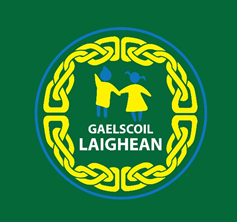 Bóthar Chnoc Ainbhil, Baile Átha Cliath 14, D14RF67. ___________________________________________________________________________FÓGRA BLIANTÚIL MAIDIR LE LIGEAN ISTEACH i dtaca le ligean isteach i scoilbhliain 2023/2024Polasaí um Ligean Isteach agus Foirm Iarratais                       Annual Notice for Admissions for the 2023-24 school year                     Admissions Policy Tá cóip de Pholasaí na scoile um Ligean Isteach agus Foirm Iarratais um Ligean Isteach do 2023-24 ar fáil mar seo a leanas: –Le híoslódáil ag: www.gaelscoillaighean.comAr iarratas: Seol ríomhphost chuig gslaighean@gmail.com nó scríobh chuig: Gaelscoil Laighean, Bóthar Chnoc Ainbhil, Cnoc Mhuirfean, Baile Átha Cliath 14, D14RF67Copies of the Admission Policy and application form for 2023-24 is available to download:   www.gaelscoillaighean.com Or on request: Send an email to gslaighean@gmail.com or write to Gaelscoil Laighean, Bóthar Chnoc Ainbhil, Cnoc Mhuirfean, Baile Átha Cliath 14, D14RF67 CUID 1 - Ligean isteach i scoilbhliain 2023-24Dátaí Iarratais agus Cinnidh i gcomhair ligean isteach in 2023-24Part 1 – Admission 2023-24Date of application and decision process for 2023-24Is iad seo a leanas na dátaí is infheidhme maidir le ligean isteach sna Naíonáin Shóisearacha/sa Chéad Bhliain: / The following are the dates applicable for admission to Junior InfantsNóta: Measfaidh an scoil iarratais dhéanacha agus eiseoidh cinntí orthu de réir polasaí iontrála na scoile. /The school will assess late applications and will make decisions according to the school admissions policy.*Mura nglactar le tairiscint taobh istigh den am atá leagtha síos thuas, d'fhéadfaí an tairiscint a tharraingt siar*Failure to accept an offer within the prescribed period above may result in the offer being withdrawn. Líon na n-áiteanna atá á gcur ar fáil in 2024/ Number of places available in 2024           Tosóidh an scoil ag glacadh le hiarratais i gcomhair ligean isteach ar  1 Samhain 2023The     The school will commence accepting applications for admissions on the 1st of November 2023           Stopfaidh an scoil ag glacadh le hiarratais ar 30 Samhain 2023The     The school shall cease accepting applications on 30 November 2023.           Is é an dáta faoina gcuirfear an cinneadh maidir lena n-iarratas in iúl d’iarratasóirí ná 22 Nollaig 2023Pare   The date by which the applicants will be notified of the decision on their application is 22 December 2023       Is Is í an tréimhse nach mór d’iarratasóirí a dheimhniú go bhfuil siad ag glacadh le    tairiscint ar ligean isteach laistigh di ná* 12 Eanáir 2024.     Ap   The applicants must confirm written acceptance of an offer by 12 January 2024.           Is é líon na n-áiteanna atá á gcur ar fáil sna Naíonáin Shóisearacha 26  22  28          The number of places available in Junior Infants 22222  28